WG PSCQUESTIONNAIRE ON REQUIREMENTS ON ICT STANDARDizationSection 1: INTRODUCTION Background:Since APT Standardization Program (ASTAP) was established in November 1997, 30 meetings have been held up to 2018. During this period, ASTAP has served to provide a forum to share the trends of ICT standards and technologies as well as to develop draft recommendations and reports. In order to better address the evolving circumstances, ASTAP also have been carried out a number of reorganizations. Given the fact that the number of participants to ASTAP have been stagnated and members’ contributions to established work items are also limited, it is high time to consider how to further strengthen the work of standardization activities of APT. It is necessary to identify the needs of member countries and to review the existing Working Groups (WGs) and the Expert Groups (EGs). Objective of the Questionnaire:Improve activities to carry out standardization activities of APT that meet the needs of member countries.Responsible Group:EG BSGRapporteur of the Questionnaire:Mr. Yuki Amano, MIC, Japan (y.amano@soumu.go.jp)Meeting at which the Questionnaire was approved:ASTAP-31 which was held on 11-15 June 2019, Tokyo, JapanTarget Responders:APT Members/Associate MembersDeadline for Responses:November 30, 2019Section 2: QUESTIONNAIREThe following questionnaire intends to understand the needs of APT Members on ICT standardization activities. The kind input from your administration will facilitate to find the best way to address the needs of your administration through the platform of APT. Note:  The example sentences in the answers are just samples and do not represent the opinion of a specific administration.Question 0: Ministry/Department/Agency ProfileName of Country: Name of Ministry/Agency:Name of Department/Division in charge of ICT Standards:Number of staffs to deal with ICT StandardsQuestion 1: What are the important standardization topics in ICT field for your country? (please list in priority order)Question 2: What kind of ICT standardization activities do you have in your country?Question 3: What are the issues/problems/difficulties in implementing such activities in your country? Question 4: Does your administration have an institutional arrangement for ICT standards, such as Government committee, Standard Development Organizations, Industry forum, etc.? If so, please provide brief introduction of the organizations.Question 5: Which area of ICT standardization does your administration suggest APT to work on for further strengthening? Are there specific proposals on Working Group or Expert Group of ASTAP?Question 6: Which area would your administration like to receive support from APT for ICT standards/standardization? (please list in priority order)Question 7: What does your administration expect in terms of APT’s role in ICT standardization, taking into consideration the fact that a number of ICT standards organizations exist?Question 8: Are there any industry fora (for example: IEEE, IETF, W3C…)  standards for which your administration has priorities?  Specifically, what kind of areas?Question 9: Are there any other suggestions for APT with regard to standardization?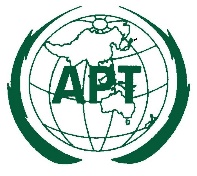 ASIA-PACIFIC TELECOMMUNITYDocument No.:ASTAP-31/OUT-27
31st APT Standardization Program Forum
(ASTAP-31)Document No.:ASTAP-31/OUT-27
11–15 June 2019, Tokyo, Japan14 June 2019(e.g.) 5G technology, Smart Cities and Community, developing standards applying international standards (partly or entirely) participating in standardization process of international/regional SDO, forum promoting standards for adoption other activities:(e.g.)  In our ministry, there is standardization division and promoting standardization activities along with the R&D.  We have budgeted and supported the standardization activities of industry associations such as…….  The importance of standardization is mentioned in the government strategy (http://www.......)Lack of understandingLack of suitable framework (policy, priorities…) Lack of resources (human resources, skills, reference standards…)Lack of participation of experts from industryLack of budgetOthers (e.g.) We would like to make a domestic standard based on international standards such as ITU, but there is no appropriate organization/frameworks in this country, and the know-how on how to make a domestic standard is limited. (e.g.)  Malaysian Technical Standards Forum Bhd : The Malaysian Technical Standards Forum Bhd (MTSFB) (655368-P) is a company limited by guarantee which was incorporated on 8 June 2004 and being designated as the Technical Standards Forum (TSF) by the Malaysian Communications and Multimedia Commission (MCMC) on 27 October 2004, under the Communications and Multimedia Act (CMA 1998), Part V, Chapter 9 – Voluntary Industry Codes, Section 94 Industry Forum and Part VII, Chapter 3 – Technical Standards, Section 184 Technical Standards Forum.MTSFB was established to enshrine the national policy and objective of self-regulation with the essence embraced in CMA 1998 by initiating and facilitating the development of technical documents related to interoperability, safety and operation for Network Facility, Network Service or Network Application Providers.(e.g.) Disaster prevention or management,       Cybersecurity,       Smart cities and Community(Reason)(e.g.)  Our administration wishes to get support in setting up National Standardization Committee in the regulatory body  (Reason) (e.g.) APT standardization activities should be focused on downstream with respect to APT’s priority standardization activities. Specifically, we think that APT standardization activities (downstream standardization activities) that emphasize development of guidelines for implementing international standards, for example, are desirable. (e.g.) W3C for Web 
         IETF for Internet(e.g.)  tighten up to the other APT Work Programmes, such as Training courses and/or Expert Missions to the works of standardization activities. These other Work Programmes could be utilized as tools to help member countries to enhance the capacity of ICT standardization.